KАРАР	                                                                                     РЕШЕНИЕ27 апрель 2016 йыл                              № 53                           27 апреля 2016 годаҘур Шаҙы ауылы                                                                      д.Большие ШадыОб утверждении Положения о порядке рассмотрения депутатских запросов в сельском поселении Большешадинский сельсовет муниципального района Мишкинский район Республики БашкортостанРуководствуясь статьей 6 Закона Республики Башкортостан от 19 июля 2012 года № 575-з «О гарантиях осуществления полномочий депутата, члена выборного органа, выборного должностного лица местного самоуправления», Регламента сельского поселения Большешадинский сельсовет муниципального района Мишкинский район Республики Башкортостан, Совет сельского поселения Большешадинский сельсовет муниципального района Мишкинский район Республики Башкортостан двадцать седьмого созыва РЕШИЛ: 1. Утвердить Положения о порядке рассмотрения депутатских запросов в сельском поселении Большешадинский сельсовет муниципального района Мишкинский район Республики Башкортостан (прилагается). 	2. Настоящее решение обнародовать на информационном стенде в здании Администрации сельского поселения Большешадинский сельсовет муниципального района Мишкинский район Республики Башкортостан по адресу: д.Большие Шады, ул.Али Карная, д.7 и разместить на веб-странице официального сайта Администрации муниципального района Мишкинский район Республики Башкортостан http://mishkan.ru.										Глава сельского поселения Большешадинский сельсоветмуниципального районаМишкинский район Республики Башкортостан                                            Ф.Ф.Ахметшин.Приложениек решению Совета сельского поселенияБольшешадинский сельсоветмуниципального районаМишкинский районРеспублики Башкортостан от 27 апреля 2015 года № 53ПОЛОЖЕНИЕо порядке рассмотрения депутатских запросов в сельском поселении Большешадинский сельсовет муниципального района  Мишкинский район Республики Башкортостан1. Общие положения       1. Настоящее Положение о порядке рассмотрения депутатских запросов в сельском поселении Большешадинский сельсовет муниципального района Мишкинский район Республики Башкортостан (далее – Положение) разработано в соответствии с Законом Республики Башкортостан от 19.07.2012 года № 575-з «О гарантиях осуществления полномочий депутата, члена выборного органа, выборного должностного лица местного самоуправления», Уставом сельского поселения Большешадинский сельсовет муниципального района Мишкинский район Республики Башкортостан, Регламентом Совета сельского поселения Большешадинский сельсовет муниципального района Мишкинский район Республики Башкортостан. 2. Депутатский запрос (далее – запрос) – это письменное обращение депутата (депутатов) Совета сельского поселения Большешадинский сельсовет муниципального района Мишкинский район Республики Башкортостан (далее - Совет сельского поселения), связанное с осуществлением своих полномочий к органам местного самоуправления и должностным лицам местного самоуправления (далее – органы и должностные лица), к руководителям предприятий, организаций, учреждений независимо от их организационно – правовых форм, расположенных на территории сельского поселения Большешадинский сельсовет муниципального района Мишкинский район Республики Башкортостан (далее – сельского поселения) с целью получения объяснений по вопросам, входящим в компетенцию указанных органов и должностных лиц.Запрос направляется исходя из государственных, муниципальных и общественных интересов, отражает актуальные вопросы, связанные с жизнедеятельностью сельского поселения, затрагивающие интересы граждан - жителей сельского поселения.Запрос является крайним средством депутатского воздействия. Ему должны предшествовать все возможные иные меры разрешения возникшей проблемы, в том числе и депутатские обращения. 3. С запросом могут выступить депутаты Совета сельского поселения не только по собственной инициативе, но и по просьбе избирателей, общественных организаций, при этом окончательное решение о целесообразности запроса, вносить или не вносить запрос, принадлежит депутатам Совета сельского поселения.4. Запрос, как правило, адресуется одному органу или должностному лицу, но может быть направлен и нескольким органам или должностным лицам, если проблема носит комплексный характер.5. Запрос не может затрагивать конкретные дела, находящиеся в производстве суда, органов дознания и предварительного следствия.2. Порядок формирования запроса6. Запрос должен быть мотивированным, ясным, отражать действительно острую, актуальную для сельского поселения проблему и исходить из государственных, муниципальных и общественных интересов.Не допускается направление депутатского запроса в личных интересах депутата.7. В запросе указывается:1) кому адресован запрос;2) факты нарушения закона или претензии адресату; 3) конкретные действия депутата (группы депутатов) Совета сельского поселения по устранению указанных недостатков и меры, ранее принимаемые для разрешения вопроса;4) предложения депутата (группы депутатов) Совета сельского поселения для решения названных проблем;5) фамилия, имя, отчество депутата (депутатов) Совета сельского поселения, подписавшего текст запроса, номер (номера) избирательного округа;6) дата формирования запроса.8. Инициатор запроса от своего имени подписывает запрос, от имени постоянных комиссий запрос подписывают их председатели, от имени Совета сельского поселения  – Глава сельского поселения.3. Порядок внесения и обсуждения запроса9. В целях более обстоятельного изучения существа вопроса и своевременного его рассмотрения на очередном заседании Совета сельского поселения запрос направляется главе сельского поселения за 10 дней до заседания Совета сельского поселения, в остальных случаях согласно Регламенту Совета сельского поселения.10. Запрос включается в повестку дня заседания Совета сельского поселения и вносится на заседание Совета сельского поселения, по данному депутатскому запросу принимается решение Совета сельского поселения.11. Глава сельского поселения вправе пригласить на заседание заинтересованных лиц, заранее сообщить органу местного самоуправления или должностному лицу о готовящемся запросе в их адрес.12. По запросу могут быть открыты прения, по нему принимается решение Совета сельского поселения. Запрос считается принятым, если за него проголосовало большинство от установленной численности депутатов Совета сельского поселения.4. Контроль ответов на запросы13. Адресат, кому направлен запрос, не вправе отклонить его и оставить без ответа. Совет сельского поселения, его постоянные комиссии вправе на своих заседаниях рассмотреть ход выполнения решения по ответу на запрос.14. Ответ на запрос направляется в адрес Совета сельского поселения не позднее чем через 15 дней со дня получения запроса или иной срок, установленный в запросе. Срок ответа на запрос может быть продлен по просьбе адресата при необходимости дополнительного изучения вопроса до 30 дней со дня получения запроса адресатом. В этом случае адресат направляет в семидневный срок промежуточный ответ Совету сельского поселения. 15. Ответ на запрос выносится на обсуждение Совета сельского поселения в присутствии должностного лица, подписавшего ответ. 16. По результатам рассмотрения запроса Совет сельского поселения принимает решение. 17. В случае признания Советом сельского поселения ответа на запрос неудовлетворительным, решение Совета сельского поселения направляется лицу, подписавшему ответ, а также вышестоящему должностному лицу, которые в десятидневный срок должны сообщить о принятых мерах в соответствии с решением Совета сельского поселения18. Решение Совета депутатов о признании запроса депутата, группы депутатов депутатским запросом, текст запроса и ответ на него по решению Совета депутатов могут быть опубликованы в средствах массовой информации. 5. Ответственность за нарушение порядка рассмотрения депутатского запроса19. Ответственность за предоставление заведомо ложной информации, несоблюдение  указанных настоящим Положением сроков и порядка предоставления информации устанавливается законодательством Российской Федерации. БАШҠОРТОСТАН  РЕСПУБЛИҠАҺЫМИШКӘ РАЙОНЫМУНИЦИПАЛЬ РАЙОНЫНЫҢОЛО ШАҘЫ АУЫЛ СОВЕТЫ
АУЫЛ БИЛӘМӘҺЕ СОВЕТЫ452345Оло Шаҙы ауылы, Али Ҡарнай урамы,7Тел.2-33-31,2-33-40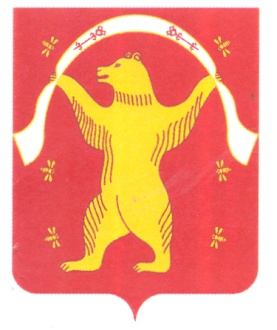 РЕСПУБЛИКА БАШКОРТОСТАНСОВЕТ СЕЛЬСКОГО ПОСЕЛЕНИЯ БОЛЬШЕШАДИНСКИЙ СЕЛЬСОВЕТ МУНИЦИПАЛЬНОГО РАЙОНА МИШКИНСКИЙ РАЙОН 
452345,д.Большие Шады,ул.Али Карная,7Тел.2-33-40,2-33-31